Женский комплекс в домашних условиях «три в  одном»  http://www.tvoytrener.com/doma/devushki_relief_trenirovki.php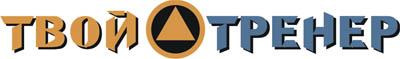 ИНДИВИДУАЛЬНЫЙ КОМПЛЕКС УПРАЖНЕНИЙЗаказать индивидуальный комплекс упражнений от Тимко Ильи (автора этого тенировочного плана и всех планов на сайте) вы можете здесь:http://www.tvoytrener.com/sotrydnichestvo/kompleks_upragnenii.phpЭтот план есть в нашем приложении «ТВОЙ ТРЕНЕР»НАШИ  БЕСПЛАТНЫЕ  КНИГИОБРАЩЕНИЕ  СОЗДАТЕЛЯ САЙТАЕсли вам понравился план тренировок - поддержите проект.
Команда нашего сайта делает всё возможное, чтобы вся информация на нём была абсолютно бесплатной для вас. И я надеюсь, что так будет и дальше. Но денег, что приносит проект, недостаточно для  его полноценного развития.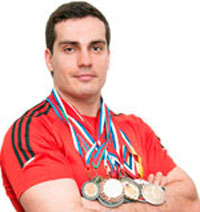 Реквизиты для перевода денег вы можете посмотреть здесь: http://www.tvoytrener.com/sotrydnichestvo/poblagodarit.php (С уважением, создатель и автор сайта Илья Тимко.)ТРЕНИРОВКА  11 НЕДЕЛЯ2 НЕДЕЛЯ3 НЕДЕЛЯ4 НЕДЕЛЯ5 НЕДЕЛЯ6 НЕДЕЛЯ7 НЕДЕЛЯРазминка 5–10 минутСкручивания на наклонной скамье (3х10-15)Наклоны со штангой на плечах (3х10-15)Приседания со штангой на плечах (4-5х8-12)Тяга становая с гантелями(4-5х10-12)Выпады со штангой(3-4х10-15)Подъём таза лёжа(3х10-15)Выпады в бок(3х10-15)Подъём на носки стоя с гантелью (3х12-20)Заминка 2-5 минутТРЕНИРОВКА  2Разминка 5–10 минутТяга штанги в наклоне обратным хватом (3-4х10-15) +Пуловер лёжа с гантелью(3-4х10-15)Жим штанги стоя сгруди(3-4х10-15) +Махи гантелями в стороны(3-4х10-15)Отжимания от пола с колен(3-4х10-15) +Разводы с гантелями лёжа(3-4х10-15)Отжимания от лавки сзади(3-4х10-15) +Французский жим с гантелей стоя (3-4х10-15)Заминка 2-5 минутТРЕНИРОВКА  3Разминка 5–10 минутПодъём ног лёжа на полу / скамье (10 – 18)Зашагивания с гантелям (10  – 18)Тяга гантелей в наклоне(10  – 18)Жим гантелей стоя(10  – 18)Приседания с гантелью между ног (10  – 18)Жим гантелями лёжа(10  – 18)Сгибание рук с гантелями стоя (10  – 18)Протяжка со штангой(10  – 18)Разгибание рук с гантелями в наклоне (10  – 18)Скручивания лёжа на полу(10  – 18)Заминка 2-5 минут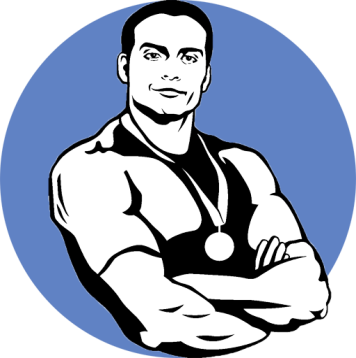 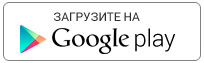 https://play.google.com/store/apps/details?id=com.tvoytrener.timkoilia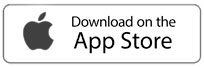 https://itunes.apple.com/ru/app/%D1%82%D0%B2%D0%BE%D0%B9-%D1%82%D1%80%D0%B5%D0%BD%D0%B5%D1%80/id1299904851?mt=8 Версия для компаhttps://yadi.sk/d/MEPa9xnB3R98By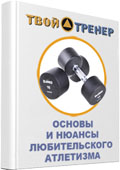 http://tvoytrener.com/kniga_tvoytrener.php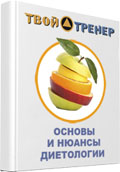 http://tvoytrener.com/kniga_tvoytrener2.phphttp://tvoytrener.com/kniga_tvoytrener3.php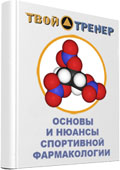 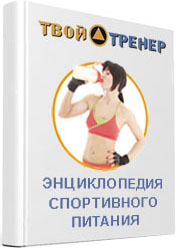 http://tvoytrener.com/kniga_tvoytrener5.php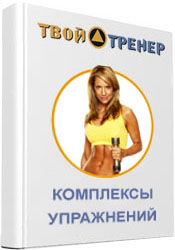 http://tvoytrener.com/kniga_tvoytrener6.phphttp://tvoytrener.com/kniga_tvoytrener4.php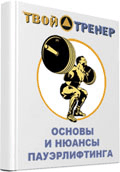 